Diocese of Wheeling-Charleston Diocese of Wheeling-Charleston Diocese of Wheeling-Charleston Diocese of Wheeling-Charleston Diocese of Wheeling-Charleston Diocese of Wheeling-Charleston CASE Unit PlannerCASE Unit PlannerCASE Unit PlannerCASE Unit PlannerCASE Unit PlannerCASE Unit PlannerName of Teacher:    Susie WagnerName of Teacher:    Susie WagnerName of Teacher:    Susie WagnerGrade Level:   4th Grade Level:   4th Grade Level:   4th Subject Area:  Social StudiesSubject Area:  Social StudiesSubject Area:  Social StudiesCross Curricular Opportunities: RLA and ReligionCross Curricular Opportunities: RLA and ReligionCross Curricular Opportunities: RLA and ReligionUnit Title:   Exploration, Research, and WritingUnit Title:   Exploration, Research, and WritingUnit Title:   Exploration, Research, and WritingEstimated Duration of Unit (between 2-9 weeks): 8-9 weeksEstimated Duration of Unit (between 2-9 weeks): 8-9 weeksEstimated Duration of Unit (between 2-9 weeks): 8-9 weeksOverview of Unit:  Students will be provided with a background of explorers and their discoveries through class instruction. They will be provided with websites as well as books from the library and their text in order to do in depth research on an explorer. The students will use a provided outline sheet to fill out information about their explorer. After the research and outline is complete, students will be instructed on how to create an informative paper. The teacher will teach and model each part of writing the paper then students will create that part of the paper. Students will be expected to have three students to edit their paper prior to continuing with their paper. This process will be done in parts until the rough draft and final draft of the explorer informative paper are complete. Students will be doing in depth inquiry and research to learn and present information on a specific explorer. Students will learn from each other through cooperative learning, discussion, and presentation. After this unit students will know how to : Research online and through text, complete an outline, cite sources, write an informative paper, complete each part of the writing process, edit and revise their own and peer papers, map out routes, present and actively listen to acquire knowledge about explorers.Overview of Unit:  Students will be provided with a background of explorers and their discoveries through class instruction. They will be provided with websites as well as books from the library and their text in order to do in depth research on an explorer. The students will use a provided outline sheet to fill out information about their explorer. After the research and outline is complete, students will be instructed on how to create an informative paper. The teacher will teach and model each part of writing the paper then students will create that part of the paper. Students will be expected to have three students to edit their paper prior to continuing with their paper. This process will be done in parts until the rough draft and final draft of the explorer informative paper are complete. Students will be doing in depth inquiry and research to learn and present information on a specific explorer. Students will learn from each other through cooperative learning, discussion, and presentation. After this unit students will know how to : Research online and through text, complete an outline, cite sources, write an informative paper, complete each part of the writing process, edit and revise their own and peer papers, map out routes, present and actively listen to acquire knowledge about explorers.Overview of Unit:  Students will be provided with a background of explorers and their discoveries through class instruction. They will be provided with websites as well as books from the library and their text in order to do in depth research on an explorer. The students will use a provided outline sheet to fill out information about their explorer. After the research and outline is complete, students will be instructed on how to create an informative paper. The teacher will teach and model each part of writing the paper then students will create that part of the paper. Students will be expected to have three students to edit their paper prior to continuing with their paper. This process will be done in parts until the rough draft and final draft of the explorer informative paper are complete. Students will be doing in depth inquiry and research to learn and present information on a specific explorer. Students will learn from each other through cooperative learning, discussion, and presentation. After this unit students will know how to : Research online and through text, complete an outline, cite sources, write an informative paper, complete each part of the writing process, edit and revise their own and peer papers, map out routes, present and actively listen to acquire knowledge about explorers.Overview of Unit:  Students will be provided with a background of explorers and their discoveries through class instruction. They will be provided with websites as well as books from the library and their text in order to do in depth research on an explorer. The students will use a provided outline sheet to fill out information about their explorer. After the research and outline is complete, students will be instructed on how to create an informative paper. The teacher will teach and model each part of writing the paper then students will create that part of the paper. Students will be expected to have three students to edit their paper prior to continuing with their paper. This process will be done in parts until the rough draft and final draft of the explorer informative paper are complete. Students will be doing in depth inquiry and research to learn and present information on a specific explorer. Students will learn from each other through cooperative learning, discussion, and presentation. After this unit students will know how to : Research online and through text, complete an outline, cite sources, write an informative paper, complete each part of the writing process, edit and revise their own and peer papers, map out routes, present and actively listen to acquire knowledge about explorers.Overview of Unit:  Students will be provided with a background of explorers and their discoveries through class instruction. They will be provided with websites as well as books from the library and their text in order to do in depth research on an explorer. The students will use a provided outline sheet to fill out information about their explorer. After the research and outline is complete, students will be instructed on how to create an informative paper. The teacher will teach and model each part of writing the paper then students will create that part of the paper. Students will be expected to have three students to edit their paper prior to continuing with their paper. This process will be done in parts until the rough draft and final draft of the explorer informative paper are complete. Students will be doing in depth inquiry and research to learn and present information on a specific explorer. Students will learn from each other through cooperative learning, discussion, and presentation. After this unit students will know how to : Research online and through text, complete an outline, cite sources, write an informative paper, complete each part of the writing process, edit and revise their own and peer papers, map out routes, present and actively listen to acquire knowledge about explorers.Overview of Unit:  Students will be provided with a background of explorers and their discoveries through class instruction. They will be provided with websites as well as books from the library and their text in order to do in depth research on an explorer. The students will use a provided outline sheet to fill out information about their explorer. After the research and outline is complete, students will be instructed on how to create an informative paper. The teacher will teach and model each part of writing the paper then students will create that part of the paper. Students will be expected to have three students to edit their paper prior to continuing with their paper. This process will be done in parts until the rough draft and final draft of the explorer informative paper are complete. Students will be doing in depth inquiry and research to learn and present information on a specific explorer. Students will learn from each other through cooperative learning, discussion, and presentation. After this unit students will know how to : Research online and through text, complete an outline, cite sources, write an informative paper, complete each part of the writing process, edit and revise their own and peer papers, map out routes, present and actively listen to acquire knowledge about explorers.Forms of Text (nonfiction/fiction):    Harcourt Horizons United States History BeginningsStudents will use multiple web sites and library books to complete their paperForms of Text (nonfiction/fiction):    Harcourt Horizons United States History BeginningsStudents will use multiple web sites and library books to complete their paperForms of Text (nonfiction/fiction):    Harcourt Horizons United States History BeginningsStudents will use multiple web sites and library books to complete their paperTeaching Strategies: Whole group instructionSmall groupResearch, inquiry – guided learningLearning centeredCooperative learningActive learningDiscussionExperiential learningHumor and lectureWriting AssignmentsTeaching Strategies: Whole group instructionSmall groupResearch, inquiry – guided learningLearning centeredCooperative learningActive learningDiscussionExperiential learningHumor and lectureWriting AssignmentsTeaching Strategies: Whole group instructionSmall groupResearch, inquiry – guided learningLearning centeredCooperative learningActive learningDiscussionExperiential learningHumor and lectureWriting AssignmentsCatholic Identity Connections:  Discuss activities of the explorers and whether they would be considered Christian – like. Identify examples of things that the explorers did and use biblical reference to base your opinion on them as Christian role models.Catholic Identity Connections:  Discuss activities of the explorers and whether they would be considered Christian – like. Identify examples of things that the explorers did and use biblical reference to base your opinion on them as Christian role models.Catholic Identity Connections:  Discuss activities of the explorers and whether they would be considered Christian – like. Identify examples of things that the explorers did and use biblical reference to base your opinion on them as Christian role models.Catholic Identity Connections:  Discuss activities of the explorers and whether they would be considered Christian – like. Identify examples of things that the explorers did and use biblical reference to base your opinion on them as Christian role models.Catholic Identity Connections:  Discuss activities of the explorers and whether they would be considered Christian – like. Identify examples of things that the explorers did and use biblical reference to base your opinion on them as Christian role models.Catholic Identity Connections:  Discuss activities of the explorers and whether they would be considered Christian – like. Identify examples of things that the explorers did and use biblical reference to base your opinion on them as Christian role models.Assessment (authentic/published - summative/formative):  Summative and formative. Students will be required to complete an outline which is provided, create a rough draft and final copy of a written informative paper.Assessment (authentic/published - summative/formative):  Summative and formative. Students will be required to complete an outline which is provided, create a rough draft and final copy of a written informative paper.Assessment (authentic/published - summative/formative):  Summative and formative. Students will be required to complete an outline which is provided, create a rough draft and final copy of a written informative paper.Assessment (authentic/published - summative/formative):  Summative and formative. Students will be required to complete an outline which is provided, create a rough draft and final copy of a written informative paper.Assessment (authentic/published - summative/formative):  Summative and formative. Students will be required to complete an outline which is provided, create a rough draft and final copy of a written informative paper.Assessment (authentic/published - summative/formative):  Summative and formative. Students will be required to complete an outline which is provided, create a rough draft and final copy of a written informative paper.Standard NumberStandardsDescription of ActivityDescription of ActivityResources Date of Completion SS.4.H.CL1.3 Compare and contrast backgrounds, motivations and  occupational skills between English, French, and Spanish settlersBasic introduction to students on early explorers and the reasoning behind their voyages. P.106 – 139 in Horizons. Students will read and view videos on some of the big name explorers and compare their reasoning and routes. Where they were actually supposed to go and where they ended up. Students will learn in whole group and compare using a graphic organizer and mapping in small groups. Basic introduction to students on early explorers and the reasoning behind their voyages. P.106 – 139 in Horizons. Students will read and view videos on some of the big name explorers and compare their reasoning and routes. Where they were actually supposed to go and where they ended up. Students will learn in whole group and compare using a graphic organizer and mapping in small groups.  Harcourt Horizons P.121-139Graphic organizer P.126 will be drawn on the board and students will extendMap examples p.113 and 119 Harcourt Horizons to create and label routes of DaGama, Columbus, Vespucci, and DeLeon.mrnussbaum.com/explorersflash/ 1 week SS.4.G.2 Transportation routes and settlement patternswww.watchknowlearn.org/Category.aspx?CategoryID=3753 ELA4.RC1.1 Details and examples in text to explain and draw inferences ELA.4.SL.C13.1 Engage in collaborative discussionsAfter instruction and viewing as well as compare and contrast have taken place. Pairs will use the acquired to knowledge to complete a review assessment. After the page is completed, we will go over as a whole group.After instruction and viewing as well as compare and contrast have taken place. Pairs will use the acquired to knowledge to complete a review assessment. After the page is completed, we will go over as a whole group.Harcourt Horizons P.141 (1 -17)  ELA.4.W.C11.1 Conduct research that builds knowledge through investigation of a topicDiscuss with students that they will draw for a famous explorer. Explorers were chosen from famous explorers that were only basically discussed in the text. However, there are sites that provide lists of important explorers if preferred. The teacher will explain to the students that they will research their explorer and use an outline to guide them. The students will be assigned their explorer then the teacher will use brainpop to help explain the process of research as students take basic notes on the process. After each short video the teacher will stop to explain and students will discuss the process.Discuss with students that they will draw for a famous explorer. Explorers were chosen from famous explorers that were only basically discussed in the text. However, there are sites that provide lists of important explorers if preferred. The teacher will explain to the students that they will research their explorer and use an outline to guide them. The students will be assigned their explorer then the teacher will use brainpop to help explain the process of research as students take basic notes on the process. After each short video the teacher will stop to explain and students will discuss the process.http://www.biography.com/people/groups/famous-explorershttps://www.brainpop.com/english/studyandreadingskills/research/https://www.brainpop.com/english/studyandreadingskills/internetsearch/https://www.brainpop.com/english/writing/onlinesources/ 1 – 2 daysELA4.WC11.2Recall relevant information from print and digital sources, take notes and categorize information and provide a list of sources.Use small group and whole group discussion to be sure that students understand the first part of this project which is doing the research. The students should have notes from instruction and brainpop.com to assist with research. The will also, be allowed to assist each other in research and will have guidance from the teacher. The teacher will present each child with a packet which has the outline, expectations of the paper, and the rubric. However, the teacher will explain that students will keep the packet in their explorers folder and use it throughout the project. The only part of the packet that will be utilized at the moment is the outline. The teacher will show students how the outline has all the information that they will need to find in their research and will assist them greatly when they go to create their paper. Students will use the outline questions and format and write the information on their own paper as they find what they need. The teacher will provide students with a list of books and websites that they may use in their research. Students are taught to cite their sources and how to paraphrase in order to not plagiarize.Use small group and whole group discussion to be sure that students understand the first part of this project which is doing the research. The students should have notes from instruction and brainpop.com to assist with research. The will also, be allowed to assist each other in research and will have guidance from the teacher. The teacher will present each child with a packet which has the outline, expectations of the paper, and the rubric. However, the teacher will explain that students will keep the packet in their explorers folder and use it throughout the project. The only part of the packet that will be utilized at the moment is the outline. The teacher will show students how the outline has all the information that they will need to find in their research and will assist them greatly when they go to create their paper. Students will use the outline questions and format and write the information on their own paper as they find what they need. The teacher will provide students with a list of books and websites that they may use in their research. Students are taught to cite their sources and how to paraphrase in order to not plagiarize.Explorer research report packet.docexplorers powerpoint.ppthttp://mrnussbaum.com/explorers/printables/http://mrnussbaum.com/explorersflash/http://www.biography.com/people/groups/famous-explorershttp://www.history.com/http://www.brainpop.com/www.history.com/topics/explorationamericanhistory.mrdonn.org/explorers.htmlexplorers.mrdonn.org/
www.ducksters.com/biography/explorers/www.kidinfo.com/american_history/explorers.htmlcybersleuth-kids.comhttps://kidskonnect.com/history/explorers/http://www.socialstudiesforkids.com/subjects/explorersdropdown.htmHorizons US History textWho Was?EncylcopediaBooks from the school library that provide information about the children’s individual explorers1-2 weeks (This will be worked on during both Social Studies and Reading class) ELA4SL.C13.2  Paraphrase portions of text read or presentedOnce students have completed their research, they will be placed in small groups to help each other to check their information with the outline information. They will go through each question asking each other to be sure that they have the information needed. At this point, any information that students could not locate, their partner may assist them in finding. Students were told to save any information that they were having trouble finding until the last day and they could get help from peers and the teacher. The teacher will assist students in finding any information that the student and their partner can’t find for their individual paper. Students typically have overlooked the information or not looked carefully enough. Therefore having someone else look will usually allow them to locate the informationOnce students have completed their research, they will be placed in small groups to help each other to check their information with the outline information. They will go through each question asking each other to be sure that they have the information needed. At this point, any information that students could not locate, their partner may assist them in finding. Students were told to save any information that they were having trouble finding until the last day and they could get help from peers and the teacher. The teacher will assist students in finding any information that the student and their partner can’t find for their individual paper. Students typically have overlooked the information or not looked carefully enough. Therefore having someone else look will usually allow them to locate the information Peer and teacher assistanceHorizonsAbove websites and library books that students have not completely explored.  Allow 1-2 days to ensure all information has been located ELA4RC1.6 Explain events or concepts in historical or technical text including what happened and why based on information from the informational text.The teacher will discuss with students how the outline will be used to write their paper. Many students had trouble understanding the point of the outline until, we began writing the paper and then the understood how helpful an outline can be. Next, we look at writing a hook and an introduction to an informational paper. The teacher will discuss and model examples of good introductions and hooks as well as things that are not wanted in an introduction and hook. The teacher can use the power points provided to help in the explanation and modeling of the hook and introduction. However, I would recommend watching it first because it can be used as an example for do’s and dont’s and I would recommend showing the power point but speaking yourself.The teacher will discuss with students how the outline will be used to write their paper. Many students had trouble understanding the point of the outline until, we began writing the paper and then the understood how helpful an outline can be. Next, we look at writing a hook and an introduction to an informational paper. The teacher will discuss and model examples of good introductions and hooks as well as things that are not wanted in an introduction and hook. The teacher can use the power points provided to help in the explanation and modeling of the hook and introduction. However, I would recommend watching it first because it can be used as an example for do’s and dont’s and I would recommend showing the power point but speaking yourself.https://www.youtube.com/watch?v=XmzhagFzergEnglish textTeacher modeled example on the board for students to useOpening with a question- Questions can create personal interest in the essay, but be careful your question is not too general.  For example, in an essay about cell phone use asking, “Do you own a cell phone?” is too general. What would you do if you discovered a secret that changed everything?Can you imagine how much a single day can cost if you live in Shibuya, Tokyo? 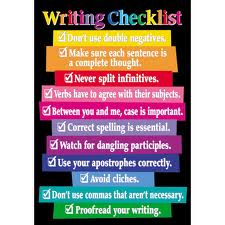  1 day ELA4R.C2.5 Describe the overall structure of information in an informational textStudents will use the instruction and modeling examples above to write their hook and introduction. The hook is the biggest part of the paper that students must come up with due to the fact that the outline and information that they wrote for their outline allows them the ability to write the rest of their paper only in more of a sentence structure instead of note/outline form. After students write their hook and introduction they will need to have 3 peers to edit their paper after they have edited it themselves. The teacher will give student modeling examples  and tools as to how to efficiently revise and edit their peers papers as well as their own. This is just in the rough draft stage.Students will use the instruction and modeling examples above to write their hook and introduction. The hook is the biggest part of the paper that students must come up with due to the fact that the outline and information that they wrote for their outline allows them the ability to write the rest of their paper only in more of a sentence structure instead of note/outline form. After students write their hook and introduction they will need to have 3 peers to edit their paper after they have edited it themselves. The teacher will give student modeling examples  and tools as to how to efficiently revise and edit their peers papers as well as their own. This is just in the rough draft stage.http://www.writing-savvy.org/how-to-write-an-introduction.htmlGrammar folders with editing marksDictionariesPeer discussion/editingEnglish text for grammar assistance as well as teacher assistance when neededhttp://www.readwritethink.org/files/resources/printouts/Editing%20Checklist.pdfhttps://sites.google.com/a/labrae.k12.oh.us/mrs-michele-deprofio-4th-grade-language-arts/writing/editing-marks 1 dayELA4R.C3.5Integrate information from at least two informational texts in order to speak or write about the subject knowledgeablyThe teacher will model and show examples of the body of the informative paper as well. Students will use their outlines to start this next part of their paper. Remind the students often of paragraphing/indenting and when it is appropriate to change their paragraph and indent. After writing the rough draft body which will be two paragraphs as shown by the outline. Students will use the above editing marks and provided resources that they used for the introduction to help in editing the body. Students will again be expected to have at least three peers to edit their papers before going on to the conclusion.The teacher will model and show examples of the body of the informative paper as well. Students will use their outlines to start this next part of their paper. Remind the students often of paragraphing/indenting and when it is appropriate to change their paragraph and indent. After writing the rough draft body which will be two paragraphs as shown by the outline. Students will use the above editing marks and provided resources that they used for the introduction to help in editing the body. Students will again be expected to have at least three peers to edit their papers before going on to the conclusion.http://library.bcu.ac.uk/learner/writingguides/1.30.htmEnglish textStudents already have background and practice in writing paragraphs but can always use examples from the teacher and websites and books1 – 2 daysELA4.W.C9.2Write informative/explanatory texts to examine a topic and convey informationThe teacher will teach and model the conclusion of the paper. The teacher will put an example on the board and do a power point in which the teacher will talk instead of using what is said on the power point due to having to refer to the outline information that is needed for the students specific papers.The teacher will teach and model the conclusion of the paper. The teacher will put an example on the board and do a power point in which the teacher will talk instead of using what is said on the power point due to having to refer to the outline information that is needed for the students specific papers.http://examples.yourdictionary.com/examples-of-informative-essays.htmlhttps://www.youtube.com/watch?v=tLb1J2yBb-41 dayELA4.W.C10.1Produce clear and coherent writing to develop and organize appropriate to the taskStudents will use the instruction and model as well as their outline in order to write the conclusion for their paper. As they did before, they will write the conclusion rough draft and have 3 peers to edit the paper before they can begin their final draft.Students will use the instruction and model as well as their outline in order to write the conclusion for their paper. As they did before, they will write the conclusion rough draft and have 3 peers to edit the paper before they can begin their final draft.Editing marks and sources used for the other rough draft parts of the paper1 dayELA4W.C10.2With guidance and support from peers and adults, develop and strengthen writing as needed by planning, revising, and editingThis packet will again be used to guide students on what is expected. After, they have revised and edited the paper, they will do their final copy using the expectations from the packet to guide them. They will use their absolute neatest handwriting and check all spelling and punctuation and use the marks and advise provided from their peers during the rough draft and editing process. They will have one to two days to complete their final copy in their neatest writing then they will work on the other required parts of the paper.This packet will again be used to guide students on what is expected. After, they have revised and edited the paper, they will do their final copy using the expectations from the packet to guide them. They will use their absolute neatest handwriting and check all spelling and punctuation and use the marks and advise provided from their peers during the rough draft and editing process. They will have one to two days to complete their final copy in their neatest writing then they will work on the other required parts of the paper.Explorer research report packet.doc1-2 daysELA4W.C11.3Draw evidence from literary or informational texts to support analysis, reflection, and researchStudents were required to have a cover page that had a picture of the explorer printed from the internet in the center of a plain white sheet of paper. Above the picture should be the name of the explorer. Below the picture of the explorer should be the student’s name, the teachers name below that, and the date submitted below that.Students will need to have a resources page that will have all the sources that they used for their paper. Students will also need to print out a map of the area explored and trace out the route used by their explorer.Students were required to have a cover page that had a picture of the explorer printed from the internet in the center of a plain white sheet of paper. Above the picture should be the name of the explorer. Below the picture of the explorer should be the student’s name, the teachers name below that, and the date submitted below that.Students will need to have a resources page that will have all the sources that they used for their paper. Students will also need to print out a map of the area explored and trace out the route used by their explorer.Each report will contain the following: Cover - Attractive, with title and student nameNeatly written reportMap or routeBibliography of books used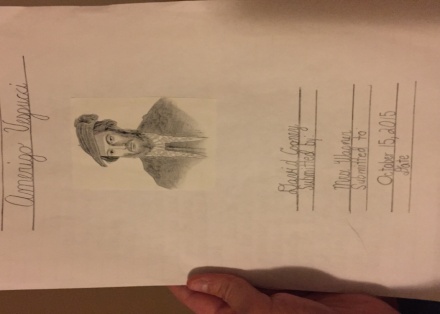 3-5 days to complete remaining parts of the paper.ELA4SL.C13.1Engage in collaborative discussions with diverse partners on texts building on each others ideas and to prepare materials for project or roleThe students will present their papers to their classmates showing their knowledge of their explorer and will be able to show and explain the route used by the explorer. Students will have already filled out the rubric for themselves and will bring that to conference with the teacher to compare the rubric they filled out with the one the teacher filled out. This one on one conference and comparison allows the student to see how they critiqued themselves and to have a conversation with the teacher. This allows the student to understand from the teacher verbally and visually what they did and how they may correct it in the future. The students will present their papers to their classmates showing their knowledge of their explorer and will be able to show and explain the route used by the explorer. Students will have already filled out the rubric for themselves and will bring that to conference with the teacher to compare the rubric they filled out with the one the teacher filled out. This one on one conference and comparison allows the student to see how they critiqued themselves and to have a conversation with the teacher. This allows the student to understand from the teacher verbally and visually what they did and how they may correct it in the future. 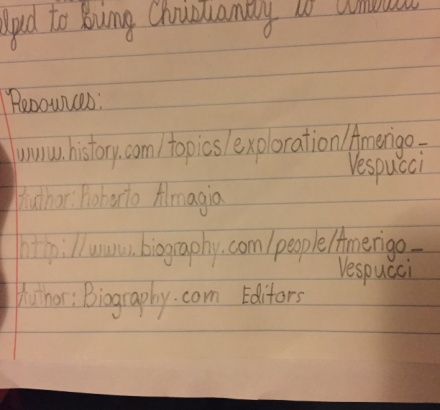 ELA4L.C15.1Demonstrate command of conventions of Standard English grammar when writing and speakingAfter each student has presented their informative paper and explained all their information as well as critiqued themselves and met with the teacher to discuss the rubric and what they did well and can improve on for their next paper. We will watch a final video on explorers to sum it all up.After each student has presented their informative paper and explained all their information as well as critiqued themselves and met with the teacher to discuss the rubric and what they did well and can improve on for their next paper. We will watch a final video on explorers to sum it all up.https://www.youtube.com/watch?v=edb203NMrxE2 days for all students to presentELA.4.L.C15.2Demonstrate command of conventions of standard English capitalization, punctuation, and spelling when writingExplorer research report packet.doc1-2 days for meetingsELA.4.L.C16.1Use knowledge of language and its conventions when writing, speaking, reading, or listening1 day for video and summing up explorersSS4.H.CL1.3Compare and contrast background, motivations, and occupational skills between English, French, and Spanish settlersSS4.G.4Plan and construct maps to demonstrate the effect of geographic conditions on historical events.SS4.G.2Documents transportation routesDifferentiated Instruction Opportunities/Overview: Verbal and written instruction were provided. Instruction was given in chunks and examples were modeled to show students how to do the paper visually. The student were instructed in small and large groups as well as pairs. Peer modeling and editing were performed. Students worked individually and received assistance one on one with a teacher as needed. Peer partners were also used as needed. Change of environment and extended time were used as needed. There were modifications made in the grading of the rubric for a student who needed that. Each student received a one on one meeting to determine what they did well and could change in future papers.Differentiated Instruction Opportunities/Overview: Verbal and written instruction were provided. Instruction was given in chunks and examples were modeled to show students how to do the paper visually. The student were instructed in small and large groups as well as pairs. Peer modeling and editing were performed. Students worked individually and received assistance one on one with a teacher as needed. Peer partners were also used as needed. Change of environment and extended time were used as needed. There were modifications made in the grading of the rubric for a student who needed that. Each student received a one on one meeting to determine what they did well and could change in future papers.Differentiated Instruction Opportunities/Overview: Verbal and written instruction were provided. Instruction was given in chunks and examples were modeled to show students how to do the paper visually. The student were instructed in small and large groups as well as pairs. Peer modeling and editing were performed. Students worked individually and received assistance one on one with a teacher as needed. Peer partners were also used as needed. Change of environment and extended time were used as needed. There were modifications made in the grading of the rubric for a student who needed that. Each student received a one on one meeting to determine what they did well and could change in future papers.Differentiated Instruction Opportunities/Overview: Verbal and written instruction were provided. Instruction was given in chunks and examples were modeled to show students how to do the paper visually. The student were instructed in small and large groups as well as pairs. Peer modeling and editing were performed. Students worked individually and received assistance one on one with a teacher as needed. Peer partners were also used as needed. Change of environment and extended time were used as needed. There were modifications made in the grading of the rubric for a student who needed that. Each student received a one on one meeting to determine what they did well and could change in future papers.Differentiated Instruction Opportunities/Overview: Verbal and written instruction were provided. Instruction was given in chunks and examples were modeled to show students how to do the paper visually. The student were instructed in small and large groups as well as pairs. Peer modeling and editing were performed. Students worked individually and received assistance one on one with a teacher as needed. Peer partners were also used as needed. Change of environment and extended time were used as needed. There were modifications made in the grading of the rubric for a student who needed that. Each student received a one on one meeting to determine what they did well and could change in future papers.Differentiated Instruction Opportunities/Overview: Verbal and written instruction were provided. Instruction was given in chunks and examples were modeled to show students how to do the paper visually. The student were instructed in small and large groups as well as pairs. Peer modeling and editing were performed. Students worked individually and received assistance one on one with a teacher as needed. Peer partners were also used as needed. Change of environment and extended time were used as needed. There were modifications made in the grading of the rubric for a student who needed that. Each student received a one on one meeting to determine what they did well and could change in future papers.Cross Curricular Opportunities level:Cross Curricular Opportunities level:Cross Curricular Opportunities level:Cross Curricular Opportunities level:Cross Curricular Opportunities level:Cross Curricular Opportunities level:Standard NumberStandardsDescription of ActivityResourcesResourcesDate Cross curricular activities were in the above unit. However, there was the end of the paper that involved the Christian aspect of the explorer and how their behavior could be referenced biblically.Teaching Strategies ChecklistTeaching Strategies ChecklistTeaching Strategies ChecklistTeaching Strategies ChecklistTeaching Strategies ChecklistTeaching Strategies ChecklistWritingWritingWritingWritingWritingWriting XParagraphParagraphParagraphParagraphParagraph XEssay (narratives, fairy tales, realistic fiction)Essay (narratives, fairy tales, realistic fiction)Essay (narratives, fairy tales, realistic fiction)Essay (narratives, fairy tales, realistic fiction)Essay (narratives, fairy tales, realistic fiction) XSummarySummarySummarySummarySummary XResearchResearchResearchResearchResearch XDetailed answers (text supported)Detailed answers (text supported)Detailed answers (text supported)Detailed answers (text supported)Detailed answers (text supported) XNotes (note taking skills, outlines)Notes (note taking skills, outlines)Notes (note taking skills, outlines)Notes (note taking skills, outlines)Notes (note taking skills, outlines) xComplete sentencesComplete sentencesComplete sentencesComplete sentencesComplete sentencesReadingReadingReadingReadingReadingReading XInformational textInformational textInformational textInformational textInformational textLexileLexileLexileLexileLexile XComplex literature XSpeakingSpeakingSpeakingSpeakingSpeaking XListeningListeningListeningListeningListening XVaried strategies and instructional methodsVaried strategies and instructional methodsVaried strategies and instructional methodsVaried strategies and instructional methodsVaried strategies and instructional methods XCritical thinking in whole class discussionCritical thinking in whole class discussionCritical thinking in whole class discussionCritical thinking in whole class discussionCritical thinking in whole class discussion XStudent led activitiesStudent led activitiesStudent led activitiesStudent led activitiesStudent led activities xcommon core standards (literature circles)common core standards (literature circles)common core standards (literature circles)common core standards (literature circles)common core standards (literature circles)TechnologyTechnologyTechnologyTechnologyTechnologyTechnology XSmart boardSmart boardSmart boardSmart boardSmart board XComputersComputersComputersComputersComputers XiPadsiPadsiPadsiPadsiPads xPowerPoint, Elmo etc.PowerPoint, Elmo etc.PowerPoint, Elmo etc.PowerPoint, Elmo etc.PowerPoint, Elmo etc.Differentiated InstructionDifferentiated InstructionDifferentiated InstructionDifferentiated InstructionDifferentiated InstructionDifferentiated Instruction XUsed multiple resourcesUsed multiple resourcesUsed multiple resourcesUsed multiple resourcesUsed multiple resources XDomain VocabularyDomain VocabularyDomain VocabularyDomain VocabularyDomain Vocabulary XCross-CurricularCross-CurricularCross-CurricularCross-CurricularCross-Curricular XCollaborative engagement (meaningful feedback)Collaborative engagement (meaningful feedback)Collaborative engagement (meaningful feedback)Collaborative engagement (meaningful feedback)Collaborative engagement (meaningful feedback) xHigher level learning and teachingHigher level learning and teachingHigher level learning and teachingHigher level learning and teachingHigher level learning and teachingAssessmentAssessmentAssessmentAssessmentAssessmentAssessment XProject basedProject basedProject basedProject basedProject based XWriting promptWriting promptWriting promptWriting promptWriting promptPortfolioPortfolioPortfolioPortfolioPortfolio XObservationObservationObservationObservationObservationQuizQuizQuizQuizQuiz XTechnology basedTechnology basedTechnology basedTechnology basedTechnology basedTestTestTestTestTest XStudent created testStudent created testStudent created testStudent created testStudent created test XPresentationPresentationPresentationPresentationPresentationJournalJournalJournalJournalJournal XThink, pair, shareThink, pair, shareThink, pair, shareThink, pair, shareThink, pair, share XSummarySummarySummarySummarySummary XOral questioningOral questioningOral questioningOral questioningOral questioningAnalogyAnalogyAnalogyAnalogyAnalogyPowerPoint, or movie makerPowerPoint, or movie makerPowerPoint, or movie makerPowerPoint, or movie makerPowerPoint, or movie makerAuthenticityAuthenticityAuthenticityAuthenticityAuthenticityAuthenticity XVarious activitiesVarious activitiesVarious activitiesVarious activitiesVarious activities XInquiry, research and evidenceInquiry, research and evidenceInquiry, research and evidenceInquiry, research and evidenceInquiry, research and evidence XEvidence of time management and planningEvidence of time management and planningEvidence of time management and planningEvidence of time management and planningEvidence of time management and planning xProblem solving strategiesProblem solving strategiesProblem solving strategiesProblem solving strategiesProblem solving strategiesSummary of unit upon completion:Summary of unit upon completion:Summary of unit upon completion:Summary of unit upon completion:Summary of unit upon completion:Summary of unit upon completion: The unit combined Social Studies , RLA, technology, and Religion to allow children the opportunity to become knowledgeable about explorers through research, inquiry, note taking, and writing an informative paper among a few things that took place in the unit. The students were placed in various learning groups such as small group, pairs, whole group, individual and one on one with a teacher. The students learned through lecture, note taking, research, reading, listening, discussion, outlining, visuals, written directions as well as verbal instruction. The end result was a mulit paragraphed informative paper with works cited page for multiple sources that were used in the discovery and inquiry process. The assessment was the paper and presentation that allowed students the opportunity to meet with the teacher and receive one on one input as to what they did well and could do better. The instruction of explorers finally ended in summary with a video about the explorers that the children had learned, written, and reported on. The unit combined Social Studies , RLA, technology, and Religion to allow children the opportunity to become knowledgeable about explorers through research, inquiry, note taking, and writing an informative paper among a few things that took place in the unit. The students were placed in various learning groups such as small group, pairs, whole group, individual and one on one with a teacher. The students learned through lecture, note taking, research, reading, listening, discussion, outlining, visuals, written directions as well as verbal instruction. The end result was a mulit paragraphed informative paper with works cited page for multiple sources that were used in the discovery and inquiry process. The assessment was the paper and presentation that allowed students the opportunity to meet with the teacher and receive one on one input as to what they did well and could do better. The instruction of explorers finally ended in summary with a video about the explorers that the children had learned, written, and reported on. The unit combined Social Studies , RLA, technology, and Religion to allow children the opportunity to become knowledgeable about explorers through research, inquiry, note taking, and writing an informative paper among a few things that took place in the unit. The students were placed in various learning groups such as small group, pairs, whole group, individual and one on one with a teacher. The students learned through lecture, note taking, research, reading, listening, discussion, outlining, visuals, written directions as well as verbal instruction. The end result was a mulit paragraphed informative paper with works cited page for multiple sources that were used in the discovery and inquiry process. The assessment was the paper and presentation that allowed students the opportunity to meet with the teacher and receive one on one input as to what they did well and could do better. The instruction of explorers finally ended in summary with a video about the explorers that the children had learned, written, and reported on. The unit combined Social Studies , RLA, technology, and Religion to allow children the opportunity to become knowledgeable about explorers through research, inquiry, note taking, and writing an informative paper among a few things that took place in the unit. The students were placed in various learning groups such as small group, pairs, whole group, individual and one on one with a teacher. The students learned through lecture, note taking, research, reading, listening, discussion, outlining, visuals, written directions as well as verbal instruction. The end result was a mulit paragraphed informative paper with works cited page for multiple sources that were used in the discovery and inquiry process. The assessment was the paper and presentation that allowed students the opportunity to meet with the teacher and receive one on one input as to what they did well and could do better. The instruction of explorers finally ended in summary with a video about the explorers that the children had learned, written, and reported on. The unit combined Social Studies , RLA, technology, and Religion to allow children the opportunity to become knowledgeable about explorers through research, inquiry, note taking, and writing an informative paper among a few things that took place in the unit. The students were placed in various learning groups such as small group, pairs, whole group, individual and one on one with a teacher. The students learned through lecture, note taking, research, reading, listening, discussion, outlining, visuals, written directions as well as verbal instruction. The end result was a mulit paragraphed informative paper with works cited page for multiple sources that were used in the discovery and inquiry process. The assessment was the paper and presentation that allowed students the opportunity to meet with the teacher and receive one on one input as to what they did well and could do better. The instruction of explorers finally ended in summary with a video about the explorers that the children had learned, written, and reported on. The unit combined Social Studies , RLA, technology, and Religion to allow children the opportunity to become knowledgeable about explorers through research, inquiry, note taking, and writing an informative paper among a few things that took place in the unit. The students were placed in various learning groups such as small group, pairs, whole group, individual and one on one with a teacher. The students learned through lecture, note taking, research, reading, listening, discussion, outlining, visuals, written directions as well as verbal instruction. The end result was a mulit paragraphed informative paper with works cited page for multiple sources that were used in the discovery and inquiry process. The assessment was the paper and presentation that allowed students the opportunity to meet with the teacher and receive one on one input as to what they did well and could do better. The instruction of explorers finally ended in summary with a video about the explorers that the children had learned, written, and reported on. The unit combined Social Studies , RLA, technology, and Religion to allow children the opportunity to become knowledgeable about explorers through research, inquiry, note taking, and writing an informative paper among a few things that took place in the unit. The students were placed in various learning groups such as small group, pairs, whole group, individual and one on one with a teacher. The students learned through lecture, note taking, research, reading, listening, discussion, outlining, visuals, written directions as well as verbal instruction. The end result was a mulit paragraphed informative paper with works cited page for multiple sources that were used in the discovery and inquiry process. The assessment was the paper and presentation that allowed students the opportunity to meet with the teacher and receive one on one input as to what they did well and could do better. The instruction of explorers finally ended in summary with a video about the explorers that the children had learned, written, and reported on. The unit combined Social Studies , RLA, technology, and Religion to allow children the opportunity to become knowledgeable about explorers through research, inquiry, note taking, and writing an informative paper among a few things that took place in the unit. The students were placed in various learning groups such as small group, pairs, whole group, individual and one on one with a teacher. The students learned through lecture, note taking, research, reading, listening, discussion, outlining, visuals, written directions as well as verbal instruction. The end result was a mulit paragraphed informative paper with works cited page for multiple sources that were used in the discovery and inquiry process. The assessment was the paper and presentation that allowed students the opportunity to meet with the teacher and receive one on one input as to what they did well and could do better. The instruction of explorers finally ended in summary with a video about the explorers that the children had learned, written, and reported on. The unit combined Social Studies , RLA, technology, and Religion to allow children the opportunity to become knowledgeable about explorers through research, inquiry, note taking, and writing an informative paper among a few things that took place in the unit. The students were placed in various learning groups such as small group, pairs, whole group, individual and one on one with a teacher. The students learned through lecture, note taking, research, reading, listening, discussion, outlining, visuals, written directions as well as verbal instruction. The end result was a mulit paragraphed informative paper with works cited page for multiple sources that were used in the discovery and inquiry process. The assessment was the paper and presentation that allowed students the opportunity to meet with the teacher and receive one on one input as to what they did well and could do better. The instruction of explorers finally ended in summary with a video about the explorers that the children had learned, written, and reported on. The unit combined Social Studies , RLA, technology, and Religion to allow children the opportunity to become knowledgeable about explorers through research, inquiry, note taking, and writing an informative paper among a few things that took place in the unit. The students were placed in various learning groups such as small group, pairs, whole group, individual and one on one with a teacher. The students learned through lecture, note taking, research, reading, listening, discussion, outlining, visuals, written directions as well as verbal instruction. The end result was a mulit paragraphed informative paper with works cited page for multiple sources that were used in the discovery and inquiry process. The assessment was the paper and presentation that allowed students the opportunity to meet with the teacher and receive one on one input as to what they did well and could do better. The instruction of explorers finally ended in summary with a video about the explorers that the children had learned, written, and reported on. The unit combined Social Studies , RLA, technology, and Religion to allow children the opportunity to become knowledgeable about explorers through research, inquiry, note taking, and writing an informative paper among a few things that took place in the unit. The students were placed in various learning groups such as small group, pairs, whole group, individual and one on one with a teacher. The students learned through lecture, note taking, research, reading, listening, discussion, outlining, visuals, written directions as well as verbal instruction. The end result was a mulit paragraphed informative paper with works cited page for multiple sources that were used in the discovery and inquiry process. The assessment was the paper and presentation that allowed students the opportunity to meet with the teacher and receive one on one input as to what they did well and could do better. The instruction of explorers finally ended in summary with a video about the explorers that the children had learned, written, and reported on. The unit combined Social Studies , RLA, technology, and Religion to allow children the opportunity to become knowledgeable about explorers through research, inquiry, note taking, and writing an informative paper among a few things that took place in the unit. The students were placed in various learning groups such as small group, pairs, whole group, individual and one on one with a teacher. The students learned through lecture, note taking, research, reading, listening, discussion, outlining, visuals, written directions as well as verbal instruction. The end result was a mulit paragraphed informative paper with works cited page for multiple sources that were used in the discovery and inquiry process. The assessment was the paper and presentation that allowed students the opportunity to meet with the teacher and receive one on one input as to what they did well and could do better. The instruction of explorers finally ended in summary with a video about the explorers that the children had learned, written, and reported on. The unit combined Social Studies , RLA, technology, and Religion to allow children the opportunity to become knowledgeable about explorers through research, inquiry, note taking, and writing an informative paper among a few things that took place in the unit. The students were placed in various learning groups such as small group, pairs, whole group, individual and one on one with a teacher. The students learned through lecture, note taking, research, reading, listening, discussion, outlining, visuals, written directions as well as verbal instruction. The end result was a mulit paragraphed informative paper with works cited page for multiple sources that were used in the discovery and inquiry process. The assessment was the paper and presentation that allowed students the opportunity to meet with the teacher and receive one on one input as to what they did well and could do better. The instruction of explorers finally ended in summary with a video about the explorers that the children had learned, written, and reported on. The unit combined Social Studies , RLA, technology, and Religion to allow children the opportunity to become knowledgeable about explorers through research, inquiry, note taking, and writing an informative paper among a few things that took place in the unit. The students were placed in various learning groups such as small group, pairs, whole group, individual and one on one with a teacher. The students learned through lecture, note taking, research, reading, listening, discussion, outlining, visuals, written directions as well as verbal instruction. The end result was a mulit paragraphed informative paper with works cited page for multiple sources that were used in the discovery and inquiry process. The assessment was the paper and presentation that allowed students the opportunity to meet with the teacher and receive one on one input as to what they did well and could do better. The instruction of explorers finally ended in summary with a video about the explorers that the children had learned, written, and reported on. The unit combined Social Studies , RLA, technology, and Religion to allow children the opportunity to become knowledgeable about explorers through research, inquiry, note taking, and writing an informative paper among a few things that took place in the unit. The students were placed in various learning groups such as small group, pairs, whole group, individual and one on one with a teacher. The students learned through lecture, note taking, research, reading, listening, discussion, outlining, visuals, written directions as well as verbal instruction. The end result was a mulit paragraphed informative paper with works cited page for multiple sources that were used in the discovery and inquiry process. The assessment was the paper and presentation that allowed students the opportunity to meet with the teacher and receive one on one input as to what they did well and could do better. The instruction of explorers finally ended in summary with a video about the explorers that the children had learned, written, and reported on. The unit combined Social Studies , RLA, technology, and Religion to allow children the opportunity to become knowledgeable about explorers through research, inquiry, note taking, and writing an informative paper among a few things that took place in the unit. The students were placed in various learning groups such as small group, pairs, whole group, individual and one on one with a teacher. The students learned through lecture, note taking, research, reading, listening, discussion, outlining, visuals, written directions as well as verbal instruction. The end result was a mulit paragraphed informative paper with works cited page for multiple sources that were used in the discovery and inquiry process. The assessment was the paper and presentation that allowed students the opportunity to meet with the teacher and receive one on one input as to what they did well and could do better. The instruction of explorers finally ended in summary with a video about the explorers that the children had learned, written, and reported on. The unit combined Social Studies , RLA, technology, and Religion to allow children the opportunity to become knowledgeable about explorers through research, inquiry, note taking, and writing an informative paper among a few things that took place in the unit. The students were placed in various learning groups such as small group, pairs, whole group, individual and one on one with a teacher. The students learned through lecture, note taking, research, reading, listening, discussion, outlining, visuals, written directions as well as verbal instruction. The end result was a mulit paragraphed informative paper with works cited page for multiple sources that were used in the discovery and inquiry process. The assessment was the paper and presentation that allowed students the opportunity to meet with the teacher and receive one on one input as to what they did well and could do better. The instruction of explorers finally ended in summary with a video about the explorers that the children had learned, written, and reported on. The unit combined Social Studies , RLA, technology, and Religion to allow children the opportunity to become knowledgeable about explorers through research, inquiry, note taking, and writing an informative paper among a few things that took place in the unit. The students were placed in various learning groups such as small group, pairs, whole group, individual and one on one with a teacher. The students learned through lecture, note taking, research, reading, listening, discussion, outlining, visuals, written directions as well as verbal instruction. The end result was a mulit paragraphed informative paper with works cited page for multiple sources that were used in the discovery and inquiry process. The assessment was the paper and presentation that allowed students the opportunity to meet with the teacher and receive one on one input as to what they did well and could do better. The instruction of explorers finally ended in summary with a video about the explorers that the children had learned, written, and reported on. The unit combined Social Studies , RLA, technology, and Religion to allow children the opportunity to become knowledgeable about explorers through research, inquiry, note taking, and writing an informative paper among a few things that took place in the unit. The students were placed in various learning groups such as small group, pairs, whole group, individual and one on one with a teacher. The students learned through lecture, note taking, research, reading, listening, discussion, outlining, visuals, written directions as well as verbal instruction. The end result was a mulit paragraphed informative paper with works cited page for multiple sources that were used in the discovery and inquiry process. The assessment was the paper and presentation that allowed students the opportunity to meet with the teacher and receive one on one input as to what they did well and could do better. The instruction of explorers finally ended in summary with a video about the explorers that the children had learned, written, and reported on. The unit combined Social Studies , RLA, technology, and Religion to allow children the opportunity to become knowledgeable about explorers through research, inquiry, note taking, and writing an informative paper among a few things that took place in the unit. The students were placed in various learning groups such as small group, pairs, whole group, individual and one on one with a teacher. The students learned through lecture, note taking, research, reading, listening, discussion, outlining, visuals, written directions as well as verbal instruction. The end result was a mulit paragraphed informative paper with works cited page for multiple sources that were used in the discovery and inquiry process. The assessment was the paper and presentation that allowed students the opportunity to meet with the teacher and receive one on one input as to what they did well and could do better. The instruction of explorers finally ended in summary with a video about the explorers that the children had learned, written, and reported on. The unit combined Social Studies , RLA, technology, and Religion to allow children the opportunity to become knowledgeable about explorers through research, inquiry, note taking, and writing an informative paper among a few things that took place in the unit. The students were placed in various learning groups such as small group, pairs, whole group, individual and one on one with a teacher. The students learned through lecture, note taking, research, reading, listening, discussion, outlining, visuals, written directions as well as verbal instruction. The end result was a mulit paragraphed informative paper with works cited page for multiple sources that were used in the discovery and inquiry process. The assessment was the paper and presentation that allowed students the opportunity to meet with the teacher and receive one on one input as to what they did well and could do better. The instruction of explorers finally ended in summary with a video about the explorers that the children had learned, written, and reported on. The unit combined Social Studies , RLA, technology, and Religion to allow children the opportunity to become knowledgeable about explorers through research, inquiry, note taking, and writing an informative paper among a few things that took place in the unit. The students were placed in various learning groups such as small group, pairs, whole group, individual and one on one with a teacher. The students learned through lecture, note taking, research, reading, listening, discussion, outlining, visuals, written directions as well as verbal instruction. The end result was a mulit paragraphed informative paper with works cited page for multiple sources that were used in the discovery and inquiry process. The assessment was the paper and presentation that allowed students the opportunity to meet with the teacher and receive one on one input as to what they did well and could do better. The instruction of explorers finally ended in summary with a video about the explorers that the children had learned, written, and reported on. The unit combined Social Studies , RLA, technology, and Religion to allow children the opportunity to become knowledgeable about explorers through research, inquiry, note taking, and writing an informative paper among a few things that took place in the unit. The students were placed in various learning groups such as small group, pairs, whole group, individual and one on one with a teacher. The students learned through lecture, note taking, research, reading, listening, discussion, outlining, visuals, written directions as well as verbal instruction. The end result was a mulit paragraphed informative paper with works cited page for multiple sources that were used in the discovery and inquiry process. The assessment was the paper and presentation that allowed students the opportunity to meet with the teacher and receive one on one input as to what they did well and could do better. The instruction of explorers finally ended in summary with a video about the explorers that the children had learned, written, and reported on. The unit combined Social Studies , RLA, technology, and Religion to allow children the opportunity to become knowledgeable about explorers through research, inquiry, note taking, and writing an informative paper among a few things that took place in the unit. The students were placed in various learning groups such as small group, pairs, whole group, individual and one on one with a teacher. The students learned through lecture, note taking, research, reading, listening, discussion, outlining, visuals, written directions as well as verbal instruction. The end result was a mulit paragraphed informative paper with works cited page for multiple sources that were used in the discovery and inquiry process. The assessment was the paper and presentation that allowed students the opportunity to meet with the teacher and receive one on one input as to what they did well and could do better. The instruction of explorers finally ended in summary with a video about the explorers that the children had learned, written, and reported on. The unit combined Social Studies , RLA, technology, and Religion to allow children the opportunity to become knowledgeable about explorers through research, inquiry, note taking, and writing an informative paper among a few things that took place in the unit. The students were placed in various learning groups such as small group, pairs, whole group, individual and one on one with a teacher. The students learned through lecture, note taking, research, reading, listening, discussion, outlining, visuals, written directions as well as verbal instruction. The end result was a mulit paragraphed informative paper with works cited page for multiple sources that were used in the discovery and inquiry process. The assessment was the paper and presentation that allowed students the opportunity to meet with the teacher and receive one on one input as to what they did well and could do better. The instruction of explorers finally ended in summary with a video about the explorers that the children had learned, written, and reported on. The unit combined Social Studies , RLA, technology, and Religion to allow children the opportunity to become knowledgeable about explorers through research, inquiry, note taking, and writing an informative paper among a few things that took place in the unit. The students were placed in various learning groups such as small group, pairs, whole group, individual and one on one with a teacher. The students learned through lecture, note taking, research, reading, listening, discussion, outlining, visuals, written directions as well as verbal instruction. The end result was a mulit paragraphed informative paper with works cited page for multiple sources that were used in the discovery and inquiry process. The assessment was the paper and presentation that allowed students the opportunity to meet with the teacher and receive one on one input as to what they did well and could do better. The instruction of explorers finally ended in summary with a video about the explorers that the children had learned, written, and reported on. The unit combined Social Studies , RLA, technology, and Religion to allow children the opportunity to become knowledgeable about explorers through research, inquiry, note taking, and writing an informative paper among a few things that took place in the unit. The students were placed in various learning groups such as small group, pairs, whole group, individual and one on one with a teacher. The students learned through lecture, note taking, research, reading, listening, discussion, outlining, visuals, written directions as well as verbal instruction. The end result was a mulit paragraphed informative paper with works cited page for multiple sources that were used in the discovery and inquiry process. The assessment was the paper and presentation that allowed students the opportunity to meet with the teacher and receive one on one input as to what they did well and could do better. The instruction of explorers finally ended in summary with a video about the explorers that the children had learned, written, and reported on. The unit combined Social Studies , RLA, technology, and Religion to allow children the opportunity to become knowledgeable about explorers through research, inquiry, note taking, and writing an informative paper among a few things that took place in the unit. The students were placed in various learning groups such as small group, pairs, whole group, individual and one on one with a teacher. The students learned through lecture, note taking, research, reading, listening, discussion, outlining, visuals, written directions as well as verbal instruction. The end result was a mulit paragraphed informative paper with works cited page for multiple sources that were used in the discovery and inquiry process. The assessment was the paper and presentation that allowed students the opportunity to meet with the teacher and receive one on one input as to what they did well and could do better. The instruction of explorers finally ended in summary with a video about the explorers that the children had learned, written, and reported on. The unit combined Social Studies , RLA, technology, and Religion to allow children the opportunity to become knowledgeable about explorers through research, inquiry, note taking, and writing an informative paper among a few things that took place in the unit. The students were placed in various learning groups such as small group, pairs, whole group, individual and one on one with a teacher. The students learned through lecture, note taking, research, reading, listening, discussion, outlining, visuals, written directions as well as verbal instruction. The end result was a mulit paragraphed informative paper with works cited page for multiple sources that were used in the discovery and inquiry process. The assessment was the paper and presentation that allowed students the opportunity to meet with the teacher and receive one on one input as to what they did well and could do better. The instruction of explorers finally ended in summary with a video about the explorers that the children had learned, written, and reported on. The unit combined Social Studies , RLA, technology, and Religion to allow children the opportunity to become knowledgeable about explorers through research, inquiry, note taking, and writing an informative paper among a few things that took place in the unit. The students were placed in various learning groups such as small group, pairs, whole group, individual and one on one with a teacher. The students learned through lecture, note taking, research, reading, listening, discussion, outlining, visuals, written directions as well as verbal instruction. The end result was a mulit paragraphed informative paper with works cited page for multiple sources that were used in the discovery and inquiry process. The assessment was the paper and presentation that allowed students the opportunity to meet with the teacher and receive one on one input as to what they did well and could do better. The instruction of explorers finally ended in summary with a video about the explorers that the children had learned, written, and reported on. The unit combined Social Studies , RLA, technology, and Religion to allow children the opportunity to become knowledgeable about explorers through research, inquiry, note taking, and writing an informative paper among a few things that took place in the unit. The students were placed in various learning groups such as small group, pairs, whole group, individual and one on one with a teacher. The students learned through lecture, note taking, research, reading, listening, discussion, outlining, visuals, written directions as well as verbal instruction. The end result was a mulit paragraphed informative paper with works cited page for multiple sources that were used in the discovery and inquiry process. The assessment was the paper and presentation that allowed students the opportunity to meet with the teacher and receive one on one input as to what they did well and could do better. The instruction of explorers finally ended in summary with a video about the explorers that the children had learned, written, and reported on. The unit combined Social Studies , RLA, technology, and Religion to allow children the opportunity to become knowledgeable about explorers through research, inquiry, note taking, and writing an informative paper among a few things that took place in the unit. The students were placed in various learning groups such as small group, pairs, whole group, individual and one on one with a teacher. The students learned through lecture, note taking, research, reading, listening, discussion, outlining, visuals, written directions as well as verbal instruction. The end result was a mulit paragraphed informative paper with works cited page for multiple sources that were used in the discovery and inquiry process. The assessment was the paper and presentation that allowed students the opportunity to meet with the teacher and receive one on one input as to what they did well and could do better. The instruction of explorers finally ended in summary with a video about the explorers that the children had learned, written, and reported on. The unit combined Social Studies , RLA, technology, and Religion to allow children the opportunity to become knowledgeable about explorers through research, inquiry, note taking, and writing an informative paper among a few things that took place in the unit. The students were placed in various learning groups such as small group, pairs, whole group, individual and one on one with a teacher. The students learned through lecture, note taking, research, reading, listening, discussion, outlining, visuals, written directions as well as verbal instruction. The end result was a mulit paragraphed informative paper with works cited page for multiple sources that were used in the discovery and inquiry process. The assessment was the paper and presentation that allowed students the opportunity to meet with the teacher and receive one on one input as to what they did well and could do better. The instruction of explorers finally ended in summary with a video about the explorers that the children had learned, written, and reported on. The unit combined Social Studies , RLA, technology, and Religion to allow children the opportunity to become knowledgeable about explorers through research, inquiry, note taking, and writing an informative paper among a few things that took place in the unit. The students were placed in various learning groups such as small group, pairs, whole group, individual and one on one with a teacher. The students learned through lecture, note taking, research, reading, listening, discussion, outlining, visuals, written directions as well as verbal instruction. The end result was a mulit paragraphed informative paper with works cited page for multiple sources that were used in the discovery and inquiry process. The assessment was the paper and presentation that allowed students the opportunity to meet with the teacher and receive one on one input as to what they did well and could do better. The instruction of explorers finally ended in summary with a video about the explorers that the children had learned, written, and reported on. The unit combined Social Studies , RLA, technology, and Religion to allow children the opportunity to become knowledgeable about explorers through research, inquiry, note taking, and writing an informative paper among a few things that took place in the unit. The students were placed in various learning groups such as small group, pairs, whole group, individual and one on one with a teacher. The students learned through lecture, note taking, research, reading, listening, discussion, outlining, visuals, written directions as well as verbal instruction. The end result was a mulit paragraphed informative paper with works cited page for multiple sources that were used in the discovery and inquiry process. The assessment was the paper and presentation that allowed students the opportunity to meet with the teacher and receive one on one input as to what they did well and could do better. The instruction of explorers finally ended in summary with a video about the explorers that the children had learned, written, and reported on. The unit combined Social Studies , RLA, technology, and Religion to allow children the opportunity to become knowledgeable about explorers through research, inquiry, note taking, and writing an informative paper among a few things that took place in the unit. The students were placed in various learning groups such as small group, pairs, whole group, individual and one on one with a teacher. The students learned through lecture, note taking, research, reading, listening, discussion, outlining, visuals, written directions as well as verbal instruction. The end result was a mulit paragraphed informative paper with works cited page for multiple sources that were used in the discovery and inquiry process. The assessment was the paper and presentation that allowed students the opportunity to meet with the teacher and receive one on one input as to what they did well and could do better. The instruction of explorers finally ended in summary with a video about the explorers that the children had learned, written, and reported on.